Publish Your Self AssessmentYou will now attach and/or embed your self-assessment to the bottom of the blog post with the artifact you have chosen. You may choose to make this post private or public. After placing your artifact on a blog post, follow the instructions below.Categories - Self-AssessmentTags - Now tag your post using the tag that corresponds to the competency that you have written about. You can choose more than one. Please use lower case letters and be exact.#creativethinkingcc#communicationcc#criticalthinkingcc#socialresponsibilitycc#personalidentitycc#personalawarenessccUse the Add Document button located at the top of your post page and embed your self-assessment at the bottom of your blog post.Publish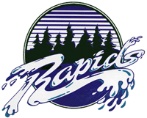 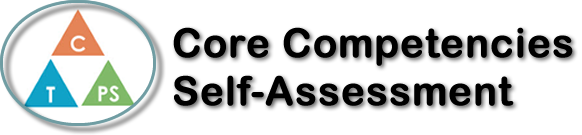 Name: Hayley ParkDate: Jan 14, 2020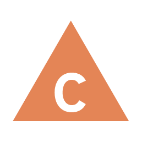 How does the artifact you selected demonstrate strengths & growth in the communication competency?In what ways might you further develop your communication competency?Self-ReflectionDescribe how the artifact you selected shows your strengths & growth in specific core competencies. The prompt questions on the left - or other self-assessment activities you may have done - may guide your reflection process.During English 12 class, my thinking competency was growth. I had numbers of challenges in this class because everything was difficult to me. Especially, novel and poetry unit were the most difficult part for me. It was difficult to understand. I had to think a lot more than I have thought and just understanding was difficult to me at first. However, as I learn and study more, I was getting better. Thinking deeply was very hard for me, but when I did circle discussion with my group, it helped me to think deeper than before. My group had various different types of questions for each part, and we had to answer and discuss about it. When I read my novel first, I read without thinking. I just focused on reading and understanding the story line, but since we started discussing, I had to spend more time. For example. I had to find hiding meaning, symbols, what the author actually want to say, ego and superego. Also, I had to analyze in different ways such as from archetypal lenses or criticism lenses. Preparing for the discussion was very hard, but I put an effort amount of time and tried to think deeply as much as I can. Therefore, I could well it done and it helped me to improve my thinking skills. 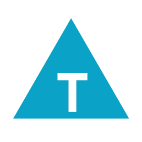 How does the artifact you selected demonstrate strengths & growth in the thinking competencies?In what ways might you further develop your thinking competencies?Self-ReflectionDescribe how the artifact you selected shows your strengths & growth in specific core competencies. The prompt questions on the left - or other self-assessment activities you may have done - may guide your reflection process.During English 12 class, my thinking competency was growth. I had numbers of challenges in this class because everything was difficult to me. Especially, novel and poetry unit were the most difficult part for me. It was difficult to understand. I had to think a lot more than I have thought and just understanding was difficult to me at first. However, as I learn and study more, I was getting better. Thinking deeply was very hard for me, but when I did circle discussion with my group, it helped me to think deeper than before. My group had various different types of questions for each part, and we had to answer and discuss about it. When I read my novel first, I read without thinking. I just focused on reading and understanding the story line, but since we started discussing, I had to spend more time. For example. I had to find hiding meaning, symbols, what the author actually want to say, ego and superego. Also, I had to analyze in different ways such as from archetypal lenses or criticism lenses. Preparing for the discussion was very hard, but I put an effort amount of time and tried to think deeply as much as I can. Therefore, I could well it done and it helped me to improve my thinking skills. 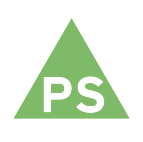 How does the artifact you selected demonstrate strengths & growth in the personal & social competencies?In what ways might you further develop your personal & social competencies?Self-ReflectionDescribe how the artifact you selected shows your strengths & growth in specific core competencies. The prompt questions on the left - or other self-assessment activities you may have done - may guide your reflection process.During English 12 class, my thinking competency was growth. I had numbers of challenges in this class because everything was difficult to me. Especially, novel and poetry unit were the most difficult part for me. It was difficult to understand. I had to think a lot more than I have thought and just understanding was difficult to me at first. However, as I learn and study more, I was getting better. Thinking deeply was very hard for me, but when I did circle discussion with my group, it helped me to think deeper than before. My group had various different types of questions for each part, and we had to answer and discuss about it. When I read my novel first, I read without thinking. I just focused on reading and understanding the story line, but since we started discussing, I had to spend more time. For example. I had to find hiding meaning, symbols, what the author actually want to say, ego and superego. Also, I had to analyze in different ways such as from archetypal lenses or criticism lenses. Preparing for the discussion was very hard, but I put an effort amount of time and tried to think deeply as much as I can. Therefore, I could well it done and it helped me to improve my thinking skills. 